21 kwietnia 2020 r. – wtorek ( 27)Witajcie Uczniowie, dzień dobry Rodzice!Bardzo, bardzo dziękuję za zdjęcia Waszych prac, które dostałam. Za miłe słowa. Za tęsknotki. Czekam na ciąg dalszy. Wysyłajcie na moją skrzynkę zadania, o które poproszę 
i swoje prace, teksty, wierszyki… Co Wam w duszy gra. A teraz zabieramy się do pracy .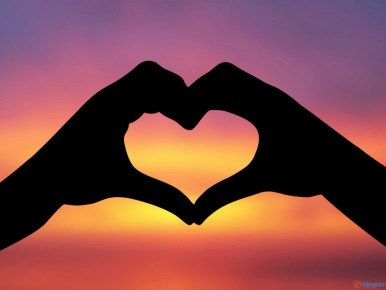 W ramach zajęć komputerowych, poproś rodziców o uruchomienie komputera na stronie: https://epodreczniki.pl/wczesnoszkolna/KL2_ORE_V7_WIOSNA_2_3_30_137_p0. W spisie treści, otwórz blok 30 (piktogram przedstawia bociana ) i włącz temat 135 Majowe święto (piktogram przedstawia jarzębinę) i 136 Skąd nasz ród (piktogram przedstawia nożyczki). Bardzo dokładnie przeczytaj zadania i wykonaj polecenia. Postaraj się dużo zapamiętać. To ważne dla Ciebie.Przeczytaj zagadki i powiedz, co to może być… . Może być mała, lub duża, gumowa, do siatkówki, albo koszykówki .Może być czarny, lub kolorowy, ma wiele drutów i napięty na nich materiał, chroni przed deszczem .Może być twarde lub wyściełane, można na nim siedzieć .Spróbuj zadać takie zagadki rodzicom lub rodzeństwu. To jest pomysł na wspólną zabawę .Otwórz podręcznik polonistyczny część 2, na stronie 36, 37, 38  i przeczytaj komuś dorosłemu, głośno  i pięknie, fragment, który podoba Ci się najbardziej podoba. https://flipbooki.mac.pl/ew/otoja_pol_spol_kl2_cz2/mobile/index.html#p=41 Następnie otwórz ćwiczenia polonistyczne część 3, na  stronie 72 https://flipbooki.mac.pl/ew/druk/oto-ja-klasa2-cwi-hum-3/mobile/index.html#p=74 i wykonaj proszę zadanie 1 i 2. W ćwiczeniu 3, dowiesz się bardzo ważnych rzeczy. A informacje zapisane w kolorowej ramce KONIECZNIE zapamiętaj. Dzisiaj pisownia rz po spółgłoskach, wykonaj zadanie 3,  z ćwiczeń strona 73. Jeżeli nie masz ćwiczeń, to wiesz co masz robić? Tak, pisać w zeszycie w linie.Otwórz teraz podręcznik do matematyki na str. 42. https://flipbooki.mac.pl/ew/otoja_mat_przyr_kl2_cz2/mobile/index.html#p=44   .     Przeczytaj polecenia, zastanów się i wykonaj zadania 1, 2, i 3, ustnie. Porozmawiaj na temat przemienności mnożenia z kimś dorosłym. Mówiliśmy o tej właściwości na matematyce w szkolę. Pamiętasz? Wykonaj zadania 1, 2 i 3 z ćwiczeń matematycznych, część 2, strona  41. https://flipbooki.mac.pl/ew/druk/oto-ja-klasa2-cwi-mat-2/mobile/index.html#p=42 . Jeżeli nie masz ćwiczeń, to zadania zapisujesz w zeszycie w kratkę ( zadanie 2, tylko obliczenie i sprawdzenie).Kochani, dużymi krokami zbliżają się święta majowe i chciałabym zaproponować Wam pracę  plastyczną  pt.„ Polska i jej symbole narodowe”.  Pamiętacie, że poznaliśmy już wiele informacji o Naszym kraju (stolice, krajobrazy, zabytki, godło, flaga, hymn). Jeśli chcielibyście zgłębić swoją wiedzę, to możecie skorzystać z materiałów zespołu świetlicowego ( nauczanie zdalne)  lub z Internetu, oczywiście z pomocą Rodziców. Praca może być płaska A4 lub przestrzenna, wykonana dowolną techniką /farby, papier kolorowy, materiał, pastele, wełna, plastelina/ według  własnego  pomysłu. Z wszystkich nadesłanych przez Was prac utworzymy piękną wystawę na stronie internetowej naszej Szkoły. Zachęcam Was mocno, a na zdjęcia czekam do 30 kwietnia (do czwartku). Powodzenia!  DLA CHĘTNYCHOtwórz ćwiczenia polonistyczne część 3, na  stronie 73 i wykonaj zadanie 4 i 5. Zachęcam, utrwalisz w ten sposób zasady ortografii.Wykonaj zadanie 4 z ćwiczeń matematycznych, część 2, strona  41. DLA TYCH UCZNIÓW, KTÓRZY chcą wiedzieć więcejO tym, co to są wyrazy przeciwne, dowiesz się z tego filmiku. Zapraszam. https://www.youtube.com/watch?v=dRrH4mragSE  O przemienności mnożenia dowiesz się również z tego edukacyjnego filmiku:https://www.youtube.com/watch?v=DjKBkldtf_Y PAMIĘTAJ RÓWNIEŻ - o codziennym czytaniu w czasie wolnym. Również o tym, żeby codziennie, po skończonym czytaniu wypełniać tabelkę informacyjną o Twoim czytaniu. 
- o prowadzeniu notatek z każdego dnia, które możesz zredagować wtedy, kiedy masz wolny czas, kiedy sam podejmiesz taką decyzję.  Dzienniczek – codzienniczek .
- o samodzielnej i starannej pracy oraz o porządkowaniu miejsca pracy, po jej wykonaniu .                                                                            Miłej zabawy życzę                                                                                 Wychowawczyni                                                                                  Dorota Świtecka